COMMUNITY ENHANCEMENT PROGRAMME 2018NOTE:  Closing Date 5 p.m. 30th July 2018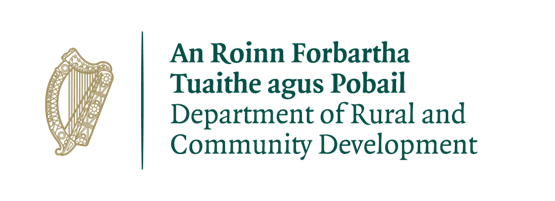 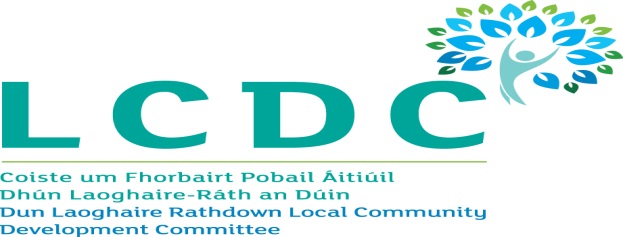 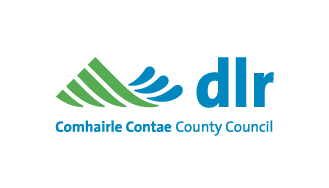 Please read the CEP Application Guidelines before completing this form.For any queries please email: community@dlrcoco.ie or telephone (01) 2047295.Department of Rural and Community DevelopmentCommunity Enhancement Programme On the 31st May 2018 the Minister for Rural and Community Development Michael Ring, announced a new €4.5m capital grants scheme.  The Community Enhancement Programme (CEP) is a new programme for 2018.  It builds on and replaces the Communities Facilities Scheme and the recast RAPID programme, which launched in 2017. The CEP provides funding to communities across Ireland to enhance facilities in disadvantaged areas.  Applications should relate to one or more key priority areas identified in the DLR Local Economic and Community Plan (LECP) in order to be eligible for consideration. TERMS AND CONDITIONSUnder the Community Enhancement Programme (CEP), which is funded by the Department, grants will be provided towards capital projects to enhance facilities in disadvantaged areas.  The scheme does not provide funding for the employment of staff. The project must be complementary to the DLR LECPThe project must benefit the local community and must relate to at least one Target group / Thematic area in the DLR LECP. Relevant groups who apply for funding must be registered with the PPN. Applications can be found on www.dlrppn.ie The information supplied by the applicant group /organisation must be accurate and complete. Misinformation may lead to disqualification and/or the repayment of any grant made.All information provided in respect of the application for a grant will be held electronically.  The Department and DLR CoCo reserves the right to publish a list of all grants awarded on their websites.The Freedom of Information Act applies to all records held by DLR CoCo and the Department. Applications must be on the 2018 application form.The application must be signed by the Chairperson, Secretary or Treasurer of the organisation making the submission.It is the responsibility of each organisation to ensure that it has proper procedures and policies in place including appropriate insurance where relevant.Evidence of expenditure, receipts /invoices must be retained and provided to the LCDC or their representative if requested.Grant monies must be expended and drawn down from the LCDC by end of year 2018.  Photographic evidence may be required to facilitate draw down of grants.The contribution of the Department and the DLR LCDC must be publicly acknowledged in all materials associated with the purpose of the grant.Generally no third party or intermediary applications will be considered.Late applications will not be considered. Applications will be accepted by email to community@dlrcoco.ie or by post to :Dún Laoghaire-Rathdown LCDC,LCDC Community Enhancement Programme, Community and Cultural Development Department, Dún Laoghaire-Rathdown County Council, County Hall, Marine Road, Dún Laoghaire, Co. Dublin, A96 K6C9Telephone (01) 2047295Applications by post should use the correct value of postage stamps and allow sufficient time to ensure delivery not later than the closing date of Monday 30th July 2018 at 5pm.  Claims that any application form has been lost or delayed in the post will not be considered, unless applicants have a Post Office Certificate of Posting in support of such claims.Breaches of the terms and conditions of the grants scheme may result in sanctions including disbarment from future grant applications.Please ensure all relevant information, including estimates from two independent suppliers, is included with your application.  Late and / or Incomplete applications will not be considered for funding.All questions on this form must be answered. Please write your answers clearly in block letters. SECTION 1 – YOUR ORGANISATIONPlease provide a brief organisational description of your group / organisation e.g. committee structure, meeting schedule etc. ____________________________________________________________________________________________________________________________PPN Registration Number (refer to section 6 selection criteria in guidelines): _________________Year established	________What is the purpose of group / organisation _____________________________________________________________________________________________________________________Successful applications for funding under this programme will only be paid to the applicant organisation’s Bank Account.  Please give your group’s Bank details on the Bank Account for electronic payment to GroupYou must attach a copy of the top of Bank statement showing your group’s name and A/C NoWas your group / organisation approved for funding under the Communities Facilities Scheme or RAPID grants programme in 2017? YES 	  		NO 	If  YES, please give details of the project which received funded in 2017:_____________________________________________________________________________________________________________________________________________Have you received funding under any capital grants schemes from 2015 to current date- i.e. grants from Government Departments, Local Authority, LCDC and/or LEADER?  YES 	  		NO 	 If YES please give details below:If any of the above funding was paid through the Local Authority, have you submitted your Bank Account Details previously?  YES 	  		NO 	 Do you receive funding from any other organisation? YES 	  		NO 	 If YES please give details below:Is your organisation affiliated or connected to any relevant local regional or national body? YES 	  		NO 	If YES please give details below:Name of organisation(s): __________________________________________________________________________________________________________________________________How does your organisation link in with other organisations in your area? _____________________________________________________________________________________________Charitable Status Number (if applicable): ___________________________________________Tax Reference Number (if applicable): _____________________________________________Tax Clearance Access Number (if applicable): _______________________________________SECTION 2 – Project DetailsHow much funding are you applying for? – choose 1 	Small scale capital grant of €1,000 or less 	Capital grant in excess of €1,000PURPOSE OF GRANTWhat will the funding be used for?Note: This list is not exhaustive, but gives examples of types of capital expenditure  Defibrillator	   	  Sports Equipment		  CCTV  Signage			  Play / Recreation Space	  Training Equipment  Upgrade of building	  Upgrade playground		  Safety Equipment	  IT Equipment (excluding laptops / smartphones)		  Energy Efficiency Upgrade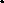   Development / renovation of community facility		  Other (Give details) ______________________________________________________________________________Please provide details of the project.When will your project begin? 		________________ When will your project be completed?	________________Are all relevant permissions in place (e.g. planning, written consent from landowner/property owner if your project involves the development of a property)?Not applicable		 YES 			NO 	 If YES please include copy of relevant consent / planning referenceIs this a completely new project or part of a phased development, or linked with other schemes operated by Government Departments or the Local Authority? YES 	  		NO 	If YES please provide the details below:FUNDINGImportant note: Please include supporting documentation i.e. two estimates/quotes from different independent suppliers with this form.For partial applications please state where the funding shortfall will be sourced. Please provide these details below.Please state how your group proposes to publicly acknowledge the Department, LA or LCDC ______________________________________________________________________________Outline how the project will be complementary with DLR Local Economic and Community Plan (LECP) 2016-2021. Identify the objective number and action/s from the LECP that your project will support. Please refer to application guidelines for further details on specific themes, objectives and actions. _________________________________________________________________________________________________________________________________________________The DLR LCDC will check to ensure that this application works towards addressing priorities within the DLR Local Economic and Community Plan (LECP) which you can access here:  http://www.dlrcoco.ie/sites/default/files/atoms/files/dlr_lecp_april_2016.pdf Please complete the table below to state which key priority area(s) in the DLR LECP this grant application relates to, the target group and the estimated number of people to benefit.SECTION 3 - DECLARATIONName of Group / Organisation / Government Department / State AgencyAddressEircodeContact nameRole in Group/OrganisationTelephone numberE-mailWebsiteAlternative Contact nameAlternative Telephone numberAlternative E-mailAccount NameAccount NumberSort Code IBAN BIC/SWIFT CODE  Name of schemeFunding organisationAmount of fundingDateReceivedName of schemeFunding organisationAmount receivedDate receivedAmount being applied for under the CEP:€€Is this amount partial or total project cost:PartialTotalIf partial, give estimated total project cost:€€SourceAmountKey priority area of LECPTarget Group No. of beneficiaries